Supplementary Online ContentSupplementary Table 1. Creatinine EquationSupplementary Table 2. Baseline characteristics of 15514 patients according to RBC folate quartilesSupplementary Table 3. Stratified analyses of the associations of per 100 ng/mL increment in RBC folate with all-cause and CVD mortality among 2972 diabetes Supplementary Table 4. Sensitivity analyses of the associations of RBC folate with all-cause and cause-specific mortality among 2972 diabetesSupplementary Table 5. Hazards of all-cause and cause-specific mortality with further adjustment of HCY among 1244 diabetesSupplementary Table 6. Hazards of all-cause and cause-specific mortality among 915 diabetes with diabetes medication useSupplementary Table 7. Association between RBC folate with all-cause and cause-specific mortality among 2680 Diabetes without cancerSupplementary Table 8. Hazards of all-cause and cause-specific mortality after excluding participants who died within four years of follow-up among 2621 diabetesSupplementary Figure 1. Flowchart of eligible populationSupplement Table 1. Creatinine EquationAbbreviations: Scr, Serum creatinine.Supplementary Table 2. Baseline characteristics of 15514 patients according to RBC folate quartilesData were expressed as the mean (SD) or n (%).  Abbreviations: BMI, body mass index; HEI, Healthy Eating Index; CVD, cardiovascular disease; HbA1c, glycosylated hemoglobin; GLU, fasting glucose; HOMA-IR, homeostasis model assessment-insulin resistance; CRP, C-reactive protein; eGFR, estimated glomerular filtration rate.      Supplementary Table 3. Stratified analyses of the associations of per 100 ng/mL increment in RBC folate with all-cause and CVD mortality among 2972 diabetes   Data were presented as hazard ratios (95% CIs) with adjustment of age, sex, and BMI, race/ethnicity, education, ratio of family income to poverty, smoking status, alcohol intake, physical activity, history of CVD, hypertension, cancer, duration and treatment of diabetes.Abbreviations: BMI, body mass index; CVD, cardiovascular disease. Supplementary Table 4. Sensitivity analyses of the associations of RBC folate with all-cause and cause-specific mortality among 2972 diabetesData were presented as hazard ratios (95% CIs).Model 1: adjusted for age, sex and race/ethnicity, education, family income level, smoking status, alcohol intake, physical activity, TEI and HEI-2010, BMI, history of hypertension, history of dyslipidemia, baseline CVD and baseline cancer.                                                                                                                                                    Model 2: model1+ diabetes medication use.Model 3: model2+ hypertensive medication use.                                                                                                                               Model 4: model3+ Vitamin B12.                                                                                                                            Model 5: model4+ dietary folate intake.                                                                                                                         Abbreviations: TEI, total energy intake; HEI, Healthy Eating Index; BMI, body mass index; CVD, cardiovascular disease.           Supplementary Table 5. Hazards of all-cause and cause-specific mortality with further adjustment of HCY among 1244 diabetesData were presented as hazard ratios (95% CIs) with adjustment of age, sex and race/ethnicity, education, family income level, smoking status, alcohol intake, physical activity, TEI and HEI-2010, BMI, history of hypertension, history of dyslipidemia, baseline CVD and baseline cancer, HCY.Abbreviations: TEI, total energy intake; HEI, Healthy Eating Index; BMI, body mass index; CVD, cardiovascular disease; HCY, serum homocysteine.        Supplementary Table 6. Hazards of all-cause and cause-specific mortality among 915 diabetes with diabetes medication use  Data were presented as hazard ratios (95% CIs) with adjustment of age, sex and race/ethnicity, education, family income level, smoking status, alcohol intake, physical activity, TEI and HEI-2010, BMI, history of hypertension, history of dyslipidemia, baseline CVD and baseline cancer, diabetes medication use.Abbreviations: TEI, total energy intake; HEI, Healthy Eating Index; BMI, body mass index; CVD, cardiovascular disease.  Supplementary Table 7. Association between RBC folate with all-cause and cause-specific mortality among 2680 Diabetes without cancerData were presented as hazard ratios (95% CIs) with adjustment of age, sex and race/ethnicity, education, family income level, smoking status, alcohol intake, physical activity, TEI and HEI-2010, BMI, history of hypertension, history of dyslipidemia, baseline CVD and diabetes medication use.                                                                                                                                                        Abbreviations: TEI, total energy intake; HEI, Healthy Eating Index; BMI, body mass index; CVD, cardiovascular disease.  Supplementary Table 8. Hazards of all-cause and cause-specific mortality after excluding participants who died within four years of follow-up among 2621 diabetesData were presented as hazard ratios (95% CIs) with adjustment of age, sex and race/ethnicity, education, family income level, smoking status, alcohol intake, physical activity, TEI and HEI-2010, BMI, history of hypertension, history of dyslipidemia, baseline CVD and baseline cancer.Abbreviations: TEI, total energy intake; HEI, Healthy Eating Index; BMI, body mass index; CVD, cardiovascular disease.   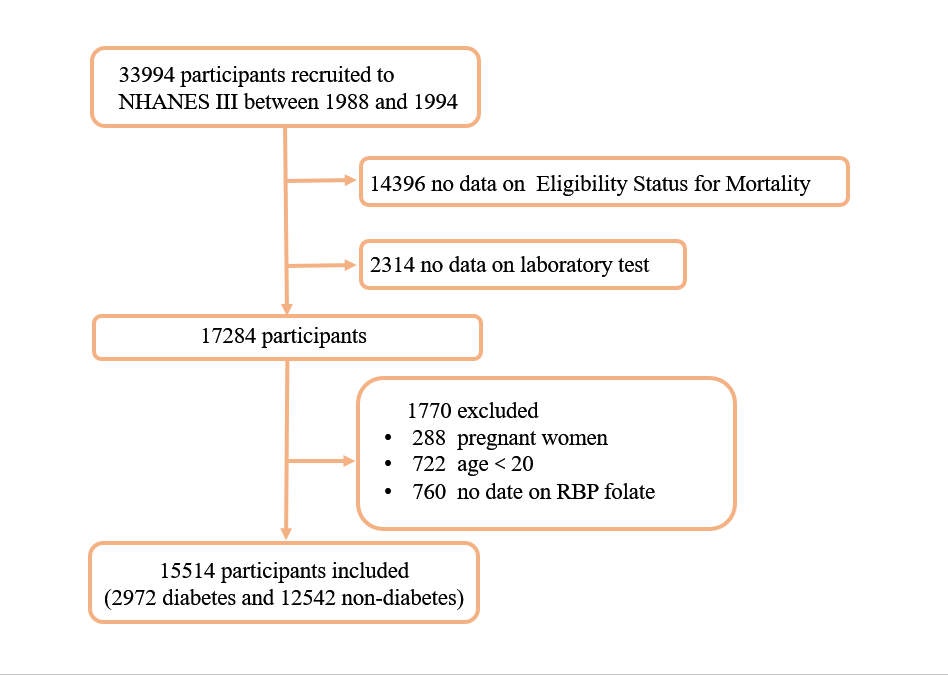 Supplementary Figure 1. Flowchart of eligible population.Basis of Equation and SexSerum CreatinineEquation for Estimating GFRFemale≤0.7144 × (Scr/0.7)−0.329 × 0.993Age [×1.159 if black]Female>0.7144 × (Scr /0.7)−1.209 × 0.993Age [× 1.159 if black]Male≤0.9144 × (Scr/0.9)−0.411 × 0.993Age [× 1.159 if black]Male>0.9144 × (Scr/0.9)−1.209 × 0.993Age [× 1.159 if black]CharacteristicsRBC folate quartilesRBC folate quartilesRBC folate quartilesRBC folate quartilesCharacteristicsQ1, n=3924 (<121ng/ml)Q2, n=3824(122-161ng/ml)Q3, n=3877(162-225ng/ml)Q4, n=3889(≥226ng/ml)Age, mean (SD), years40.2 (0.4)41.5 (0.5)44.8 (0.5)51.6 (0.8)BMI, mean (SD), kg/m226.5 (0.2)26.4 (0.1)26.7 (0.2)26.6 (0.2)Sex, n (%)   Male1922 (49.4%)1942 (52.3%)1895 (51.6%)1656 (42.4%)   Female2002 (50.6%)1882 (47.7%)1982 (48.4%)2233 (57.6%)Race/ethnicity, n (%)   Whites1039 (66.5%)1308 (71.9%)1702 (77.8%)2470 (87.4%)   Blacks1720 (20.7%)1103 (11.8%)879 (8.2%)511 (4.1%)   Hispanics1034 (5.8%)1233 (6.5%)1121 (5.1%)772 (3.0%)   Others131 (7.1%)180 (9.7%)175 (8.9%)136 (5.5%)Educational level, n (%)   Less than high school932 (11.9%)1015 (12.5%)944 (11.6%)876 (10.5%)   High school2048 (56.1%)1783 (48.8%)1755 (44.0%)1657 (41.4%)   College or higher944 (31.9%)1026 (38.7%)1178 (44.4%)1356 (48.1%)Ratio of family income to poverty, n (%)   ≤1.301428 (22.1%)1240 (18.9%)1067 (15.7%)799 (12.6%)   1.31-3.501536 (45.2%)1527 (44.9%)1574 (41.4%)1621 (40.1%)   >3.50586 (25.9%)687 (29.5%)858 (36.3%)1119 (41.3%)   Unknown374 (6.7%)370 (6.7%)378 (6.6%)350 (6.0%)Smoking status, n (%)   Never1768 (38.9%)1881 (44.7%)1909 (46.4%)2023 (49.8%)   Former666 (16.2%)848 (21.4%)1095 (28.7%)1290 (34.1%)   Active1489 (44.9%)1095 (33.9%)873 (24.9%)576 (16.0%)Alcohol intake, n (%)   None3008 (76.0%)2887 (71.2%)2900 (69.9%)3062 (75.3%)   Moderate318 (7.7%)345 (10.2%)306 (9.2%)275 (7.6%)   Heavy460 (13.1%)459 (15.4%)533 (17.6%)425 (14.1%)   Unknown138 (3.2%)133 (3.2%)138 (3.4%)127 (3.0%)Physical activity, n (%)   Inactive944 (16.6%)856 (16.7%)787 (12.4%)855 (14.7%)   Insufficient1711 (47.7%)1655 (46.3%)1667 (45.4%)1452 (40.1%)   Sufficient1269 (35.7%)1313 (36.9%)1423 (42.2%)1582 (45.2%)HEI-2010, mean (SD)58.7 (0.4)61.7 (0.4)64.1 (0.3)68.5 (0.4)Total energy intake, mean (SD), Kcal2209.6 (25.1)2266.5 (32.2)2243.8 (36.7)2068.7 (28.4)CVD, n (%)176 (2.7%)181 (2.9%)248 (4.0%)334 (5.3%)Hypertension, n (%)911 (17.4%)1031 (19.9%)1223 (23.4%)1614 (32.4%)Cancer, n (%)177 (6.0%)176 (5.3%)297 (7.8%)514 (11.3%)Duration of diabetes, n (%)  <1 year3779 (97.5%)3606 (97.2%)3556 (95.3%)3441 (92.1%)  1-5 years52 (1.1%)67 (1.0%)104 (1.7%)141 (2.5%)  5-10 years27 (0.3%)51 (0.6%)53 (1.2%)96 (1.9%)  ≥10 years66 (1.2%)100 (1.2%)164 (1.9%)211 (3.5%)Treatment for diabetes, n (%)   None3814 (98.5%)3654 (97.6%)3595 (95.8%)3536 (93.9%)   Only Insulin74 (1.0%)108 (1.6%)164 (2.4%)196 (3.5%)   Only Pills33 (0.5%)52 (0.6%)92 (1.5%)146 (2.5%)   Pills and insulin3 (0.1%)10 (0.2%)26 (0.3%)11 (0.1%)Dietary folate intake, mean (SD), mcg222.6 (3.8)263.3 (4.1)300.1 (5.6)343.2 (5.5)HbA1c, mean (SD), %5.4 (0.02)5.3 (0.03)5.4 (0.02)5.4 (0.04)GLU, mean (SD), mg/dl 95.2 (0.6)96.5 (0.6)100.0 (0.8)102.8 (1.0)Insulin, mean (SD), uU/mL10.8 (0.3)10.7 (0.3)11.7 (0.5)11.7 (0.4)HOMA-IR, mean (SD)2.7 (0.1)2.8 (0.1)3.2 (0.2)3.7 (0.4)Vitamin B12, mean (SD), mcg5.0 (0.3)5.1 (0.2)5.4 (0.2)5.4 (0.2)CRP, mean (SD), mg/dL0.4 (0.01)0.4 (0.01)0.4 (0.02)0.4 (0.02)eGFR, mean (SD), mL/min per 1.73 m280.8 (0.6)79.4 (0.6)76.9 (0.5)70.4 (0.5)Per 100 ng/mL increment in RBC folateP value for interactionAll-cause mortalityAge, years    <60 (n=1284)1.19 (1.02, 1.38)0.14    ≥60 (n=1688)1.09 (1.04, 1.15)0.14Sex    Male (n=1367)1.09 (1.004, 1.17)0.86    Female (n=1605)1.08 (1.03, 1.14)0.86BMI, kg/m2    <30.0 (n=1824)1.09 (1.01, 1.17)0.50    ≥30.0 (n=1131)1.09 (1.03, 1.16)0.50Race/ethnicity    White (n=1151)1.08 (1.02, 1.15)0.15     Non-White (n=1821)1.07 (0.97, 1.18)0.15Educational level    Less than high school (n=1129)1.14 (1.04, 1.26)0.06    High school (n=1259)1.10 (1.05, 1.16)0.06    College or higher (n=584)1.04 (0.94, 1.16)0.06Ratio of family income to poverty    ≤1.30 (n=1003)1.18 (1.06, 1.31)0.71    1.31-3.50 (n=1118)1.10 (1.03, 1.17)0.71    >3.50 (n=506)1.03 (0.91, 1.16)0.71Smoking status    Never/former (n=2369)1.09 (1.04, 1.14)0.39    Active (n=603)1.13 (0.96, 1.32)0.39Alcohol intake     None/moderate (n=2589)1.10 (1.04, 1.18)0.55    Heavy (n=238)1.08 (0.96, 1.22)0.55Physical activity     Inactive/insufficient (n=2054)1.09 (1.02, 1.18)0.57    Sufficient (n=918)1.09 (1.02, 1.16)0.57History of cardiovascular disease    Yes (n=395)1.30 (1.16, 1.46)0.0014    No (n=2577)1.06 (1.01, 1.12)0.0014History of Hypertension    Yes (n=1788)1.08 (1.02, 1.14)0.24    No (n=1184)1.12 (1.02, 1.23)0.24History of cancer    Yes (n=292)1.06 (0.96, 1.17)0.63    No (n=2680)1.10 (1.03, 1.17)0.63Duration of diabetes    <5 years (n=2204)1.08 (1.03, 1.14)0.98    ≥5 years (n=768)1.06 (0.97, 1.16)0.98Treatment for diabetes    None (n=2057)1.07 (1.01, 1.14)0.90    Yes (n=915)1.08 (1.01, 1.17)0.90CVD mortalityAge, years    <60 (n=1284)1.15 (0.85, 1.56)0.41    ≥60 (n=1688)1.07 (0.99, 1.15)0.41Sex    Male (n=1367)0.99 (0.86, 1.12)0.52    Female (n=1605)1.11 (0.999, 1.23)0.52BMI, kg/m2    <30.0 (n=1824)1.08 (0.97, 1.20)0.65    ≥30.0 (n=1131)1.05 (0.95, 1.17)0.65Race/ethnicity    White (n=1151)1.07 (0.99, 1.15)0.97     Non-White (n=1821)1.02 (0.84, 1.24)0.97Educational level    Less than high school (n=1129)1.18 (0.99, 1.40)0.05    High school (n=1259)1.08 (0.95, 1.22)0.05    College or higher (n=584)0.89 (0.76, 1.04)0.05Ratio of family income to poverty    ≤1.30 (n=1003)1.23 (1.09, 1.38)0.49    1.31-3.50 (n=1118)1.01 (0.87, 1.17)0.49    >3.50 (n=506)0.99 (0.79, 1.24)0.49Smoking status    Never/former (n=2369)1.05 (0.97, 1.14)0.20    Active (n=603)1.17 (0.98, 1.39)0.20Alcohol intake     None/moderate (n=2589)1.07 (0.98, 1.17)0.95    Heavy (n=238)1.02 (0.73, 1.42)0.95Physical activity     Inactive/insufficient (n=2054)1.11 (1.01, 1.23)0.06    Sufficient (n=918)0.93 (0.82, 1.06)0.06History of cardiovascular disease    Yes (n=395)1.30 (1.06, 1.60)0.06    No (n=2577)1.02 (0.95, 1.10)0.06History of Hypertension    Yes (n=1788)1.03 (0.93, 1.14)0.16    No (n=1184)1.21 (1.09, 1.34)0.16History of cancer    Yes (n=292)1.002 (0.81, 1.25)0.20    No (n=2680)1.09 (1.02, 1.17)0.20Duration of diabetes    <5 years (n=2204)1.03 (0.94, 1.12)0.42    ≥5 years (n=768)1.08 (0.94, 1.25)0.42Treatment for diabetes    None (n=2057)0.99 (0.90, 1.08)0.22    Yes (n=915)1.13 (1.003, 1.27)0.22RBC folate, ng/mLRBC folate, ng/mLRBC folate, ng/mLRBC folate, ng/mL  <135ng/mL, n=740136-182ng/mL, n=742183-254ng/mL, n=748≥255ng/mL, n=742All-cause mortality  Model 11 (ref.)1.17 (0.96, 1.43)1.37 (1.08, 1.73)1.39 (1.11, 1.74)  Model 21 (ref.)1.16 (0.94, 1.43)1.29 (1.03, 1.61)1.28 (1.03, 1.60)  Model 31 (ref.)1.15 (0.93, 1.41)1.28 (1.02, 1.60)1.27 (1.02, 1.59)  Model 41 (ref.)1.13 (0.92, 1.39)1.26 (1.004, 1.58)1.25 (0.997, 1.56)  Model 51 (ref.)1.14 (0.93, 1.39)1.27 (1.02, 1.59)1.26 (1.01, 1.57)Cardiovascular disease mortality  Model 11 (ref.)1.61 (0.99, 2.61)1.92 (1.24, 2.97)1.80 (1.18, 2.74)  Model 21 (ref.)1.61 (0.98, 2.63)1.81 (1.19, 2.76)1.67 (1.11, 2.50)  Model 31 (ref.)1.57 (0.96, 2.56)1.79 (1.17, 2.72)1.65 (1.10, 2.48)  Model 41 (ref.)1.61 (1.00, 2.59)1.84 (1.23, 2.75)1.70 (1.15, 2.51)  Model 51 (ref.)1.63 (1.01, 2.65)1.93 (1.29, 2.89)1.78 (1.20, 2.65)Heart disease mortality  Model 11 (ref.)1.84 (1.04, 3.27)2.30 (1.40, 3.77)2.00 (1.26, 3.18)  Model 21 (ref.)1.85 (1.03, 3.32)2.15 (1.33, 3.48)1.84 (1.18, 2.88)  Model 31 (ref.)1.80 (1.01, 3.21)2.13 (1.32, 3.45)1.83 (1.16, 2.86)  Model 41 (ref.)1.89 (1.07, 3.31)2.25 (1.42, 3.58)1.94 (1.26, 3.00)  Model 51 (ref.)1.90 (1.07, 3.38)2.36 (1.49, 3.74)2.04 (1.32, 3.15)Stroke mortality  Model 11 (ref.)0.93 (0.40, 2.19)0.86 (0.37, 2.00)1.22 (0.49, 3.03)  Model 21 (ref.)0.91 (0.39, 2.13)0.83 (0.35, 1.95)1.19 (0.48, 2.95)  Model 31 (ref.)0.88 (0.37, 2.10)0.80 (0.34, 1.87)1.16 (0.47, 2.89)  Model 41 (ref.)0.83 (0.33, 2.09)0.72 (0.31, 1.70)1.01 (0.38, 2.68)  Model 51 (ref.)0.88 (0.33, 2.30)0.78 (0.31, 1.96)1.11 (0.41, 3.02)RBC folate, ng/mLRBC folate, ng/mLRBC folate, ng/mLRBC folate, ng/mL<135ng/mL, n=311136-184ng/mL, n=310185-266ng/mL, n=313≥267ng/mL, n=310All-cause mortality1 (ref.)1.24 (1.13, 1.37)1.62 (1.41, 1.86)1.51 (1.38, 1.64)CVD mortality1 (ref.)2.60 (2.42, 2.79)3.30 (2.85, 3.83)2.32 (2.17, 2.48)Heart disease mortality1 (ref.)3.16 (2.83, 3.52)3.67 (2.99, 4.49)2.72 (2.38, 3.10)Stroke mortality1 (ref.)1.23 (0.85, 1.78)2.27 (1.54, 3.36)1.39 (1.10, 1.76)RBC folate, ng/mLRBC folate, ng/mLRBC folate, ng/mLRBC folate, ng/mL  <151ng/mL, n=230152-197ng/mL, n=227198-276ng/mL, n=230≥277ng/mL, n=228All-cause mortality1 (ref.)1.69 (1.23, 2.33)1.32 (0.98, 1.77)1.37 (1.04, 1.82)Cardiovascular disease mortality1 (ref.)2.61 (1.39, 4.90)2.09 (1.07, 4.06)2.28 (1.24, 4.18)Heart disease mortality1 (ref.)3.14 (1.45, 6.81)2.28 (1.03, 5.08)2.36 (1.17, 4.77)Stroke mortality1 (ref.)0.68 (0.21, 2.18)1.25 (0.46, 3.41)2.10 (0.47, 9.41)RBC folate, ng/mLRBC folate, ng/mLRBC folate, ng/mLRBC folate, ng/mL  <133ng/mL, n=667134-179ng/mL, n=678180-249ng/mL, n=669≥250ng/mL, n=666All-cause mortality1 (ref.)0.68 (0.21, 2.18)1.25 (0.46, 3.41)2.10 (0.47, 9.41)Cardiovascular disease mortality1 (ref.)1.63 (1.04, 2.55)1.65 (1.05, 2.60)1.63 (1.10, 2.41)Heart disease mortality1 (ref.)1.79 (1.09, 2.95)1.91 (1.14, 3.21)1.74 (1.14, 2.65)Stroke mortality1 (ref.)1.01 (0.42, 2.44)0.71 (0.33, 1.56)1.25 (0.61, 2.57)RBC folate, ng/mLRBC folate, ng/mLRBC folate, ng/mLRBC folate, ng/mL<134ng/mL, n=660135-181ng/mL, n=649182-251ng/mL, n=657≥252ng/mL, n=655All-cause mortality1 (ref.)1.13 (0.88, 1.44)1.32 (1.04, 1.68)1.28 (0.98, 1.67)CVD mortality1 (ref.)1.83 (1.04, 3.22)1.90 (1.21, 2.97)1.77 (1.09, 2.89)Heart disease mortality1 (ref.)2.14 (1.11, 4.13)2.40 (1.47, 3.93)1.98 (1.19, 3.30)Stroke mortality1 (ref.)1.07 (0.47, 2.45)0.68 (0.28, 1.65)1.26 (0.48, 3.32)